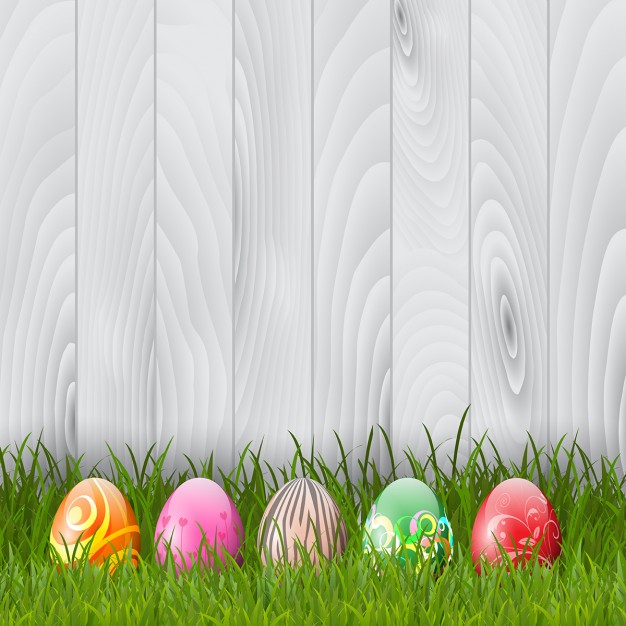 Fika zajączek rozbrykany, baranek także roześmiany.Wesołe również są pisklęta, bo to wesołe mamy Święta.Dzieci niech dzisiajgrzeczne będą,wtedy też mama z tatą krzykną,Święto !!! Ściskamy nasze Słoneczka  !!!!!